Oxfordshire Mental Health PartnershipFamily and Friends Celebration of          Carers Week EventPlease come and join us in the celebration of National Carers week on:Friday 15th June 13:00Sandford Village Hall, Henley Road, Oxford, OX4 4YNRefreshments providedWelcome and guest speakers:Aspire, Safe Haven, Recovery College, Peer Supportto name a few…Opportunity to speak to the variety of stalls from the partnership and moreBBQ and refreshmentsPlease RSVP to: david.moreton@oxfordhealth.nhs.uk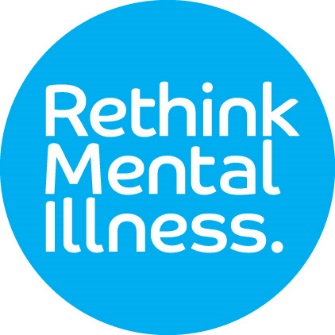 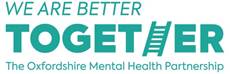 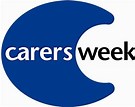 